INFORMACJAO PUNKTACH SELEKTYWNEGO ZBIERANIA ODPADOW KOMUNALNYCH        Na podstawie art. 3 ust. 2 pkt. 9 lit. d ustawy z dnia 13 września 1996 roku o utrzymaniu czystości i porządku w gminach ( Dz. U. z 2016 r., poz. 250 z późn. zm. ) Wójt Gminy Młynarze informuje, że PSZOK mieści się w Młynarzch,  ul. Młynarska  06-231 Młynarze ( przy drodze na Gierwaty)PSZOK jest czynnyod poniedziałku do piątku w godz. 800 - 1600Jakie odpady można przynieść do PSZOK-u W PSZOK można bezpłatnie zostawić selektywnie zebrane odpady komunalne, w szczególności:odpady elektryczne i elektroniczne , 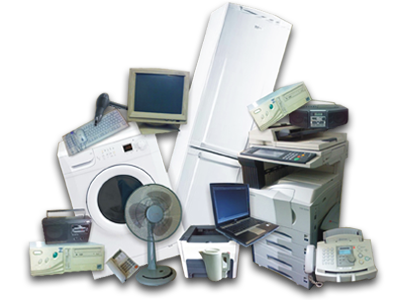 odpady wielkogabarytowe,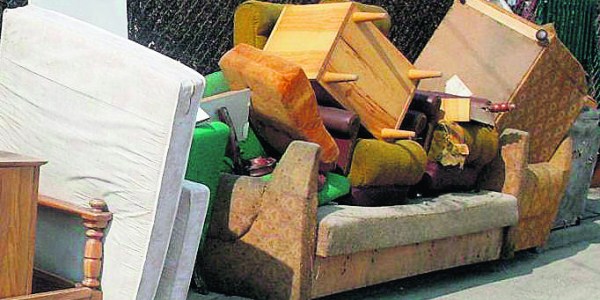 zużyte opony 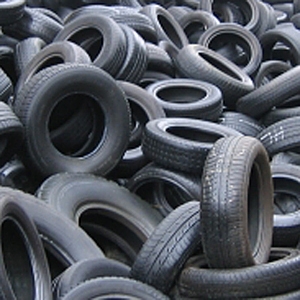 odpady budowlano-remontowe i rozbiórkowe Właścieciele nieruchomości samodzielnie dostarczają w/w odpady komunalne do Punktu Selektywnej Zbiórki Odpadów Komunalnych     									Wójt Gminy								          /-/ Wacław Suski